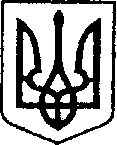 УКРАЇНАЧЕРНІГІВСЬКА ОБЛАСТЬН І Ж И Н С Ь К А    М І С Ь К А    Р А Д А31 сесія VIII скликанняР І Ш Е Н Н Явід  20 червня 2023 р.	           	м. Ніжин	                               № 71-31/2023Відповідно до статей 25, 26, 42, 59, 73 Закону України “Про місцеве самоврядування в Україні”, Регламенту Ніжинської міської ради VIІI скликання від 27.11.2020 року №3-2/2020 (зі змінами), Протоколу про співробітництво між Ніжинською міською радою Глобал Комьюнітіз, виконавцем Програми «Децентралізація Приносить Кращі Результати та Ефективність (DOBRE) щодо виконання Програми в Україні затвердженого рішенням Ніжинської міської ради  Чернігівської області від 27 листопада 2020 року №4-2 2020 та стратегічної цілі № 4: «Розвиток соціального капіталу громади» Стратегії розвитку Ніжинської міської об’єднаної територіальної громади до 2027 року затвердженої рішенням Ніжинської міської ради  Чернігівської області від  26.06.2019 № 6-56/2019 міська рада вирішила:Затвердити План вдосконалення медичних послуг у Ніжинській ТГ на 2023 – 2027 рр. (додаток).2. Відділу економіки та інвестиційної діяльності виконавчого комітету Ніжинської міської ради (Гавриш Т.М.) забезпечити оприлюднення даного рішення на офіційному сайті Ніжинської міської ради.3. Організацію виконання даного рішення покласти на заступників міського голови згідно з розподілом функціональних обов’язків та повноважень.            4. Контроль за виконанням даного рішення покласти на постійну комісію міської ради з питань  освіти, охорони здоров’я, соціального захисту, культури, туризму, молодіжної політики та спорту (голова комісії – Кірсанова С.Є.) та на керівників медичних закладів.Міський голова                                                                      Олександр КОДОЛАВізують:Начальник відділу економікита інвестиційної діяльності                                                        Тетяна ГАВРИШСекретар міської ради							  Юрій ХОМЕНКОЗаступник міського голови з питаньдіяльності виконавчих органів ради			              Сергій СМАГАЗаступник міського голови з питаньдіяльності виконавчих органів ради                                          Ірина ГРОЗЕНКОНачальник фінансового управління			            Людмила ПИСАРЕНКОНачальник відділу юридично-кадрового забезпечення					      В’ячеслав ЛЕГАГолова постійної комісії міської ради зпитань з питань  освіти, охорони здоров’я, соціального захисту, культури, туризму, молодіжної політики та спорту				       Світлана КІРСАНОВАГолова постійної комісії міської ради зпитань регламенту, законності, охорониправ і свобод громадян, запобігання корупції,адміністративного-територіального устрою,депутатської діяльності та етики				            Валерій САЛОГУБПОЯСНЮВАЛЬНА ЗАПИСКАдо проекту рішення Ніжинської міської ради«Про затвердження затвердженняПлану вдосконалення медичних послуг у Ніжинській ТГна 2023 – 2027 рр.»від «_20__» червня 2023 року № 71-31/2023Проект рішення «Про затвердження затвердження Плану вдосконалення медичних послуг у Ніжинській ТГ на 2023 – 2027 рр.» передбачає затвердження Ніжинською міською радою стратегічного документу, що регламентуватиме розвиток та вдосконалення медичної послуги у Ніжинській ТГ до 2027 року. План удосконалення медичних послуг в Ніжинській міській територіальній громаді розроблений за підтримки в рамках Програми USAID «Децентралізація приносить кращі результати та ефективність» (DOBRE). Медичні послуги були обрані завдяки широкій участі громадян у спільних зустрічах та опитуванні населення. За результатами опитування в Ніжинській громаді було визначено, що медичні послуги є актуальними для 41,2% жителів громади.  Повномасштабне вторгнення рф спричинило нові виклики, що постали перед громадою, у тому числі і в сфері медицини. Відтак, усвідомлюючи всю серйозність та відповідальність становища, розуміючи, що від стану медицини залежить не тільки сьогодення, а й  майбутнє нашого міста, громади, району та країни вцілому, для відповідності медичних послуг викликам сьогодення Ніжинська міська рада в співпраці з лікарями місцевих медичних закладів та експертами Програми ДОБРЕ розробила програму покращення медичних послуг в громаді на 2023-2027 роки. При плануванні було використано передовий світовий досвід та  сучасні методології. Досвід та знання лікарів та керівників медичних закладів мали вирішальне значення для формування даної програми.Проект рішення підготовлений у відповідності до ст. 25, 26, 42, 59, 73 Закону України «Про місцеве самоврядування в Україні», Регламенту Ніжинської міської ради Чернігівської області, затвердженого рішенням Ніжинської міської ради від 27 листопада 2020 року № 3-2/2020. Прогнозованими наслідками Плану вдосконалення медичних послуг у Ніжинській ТГ на 2023 – 2027 рр. є інтегрований розвиток системи медичного обслуговування, а відтак – поліпшення якості життя населення якість життя населення. В основі плану лежить 3 стратегічні цілі: 1) Забезпечення надання якісної та доступної медичної допомоги; 2) Оновлення та реконструкція медичних закладів; 3) Створення належних умов праці та житлових умов медичних працівників.Заступник міського голови з питань діяльності виконавчих органів ради                                                                                 Ірина ГРОЗЕНКОДодатокДля ознайомлення з Планом вдосконалення медичних послуг у Ніжинській ТГна 2023 – 2027 рр. просимо перейти за посиланням https://nizhynrada.gov.ua/nmr/pro-misto-about-city/plan-pokrashchennya-medichnih-poslug-u-nizhinskiy-tg-na-2023-2027-rrабо за QR-кодом: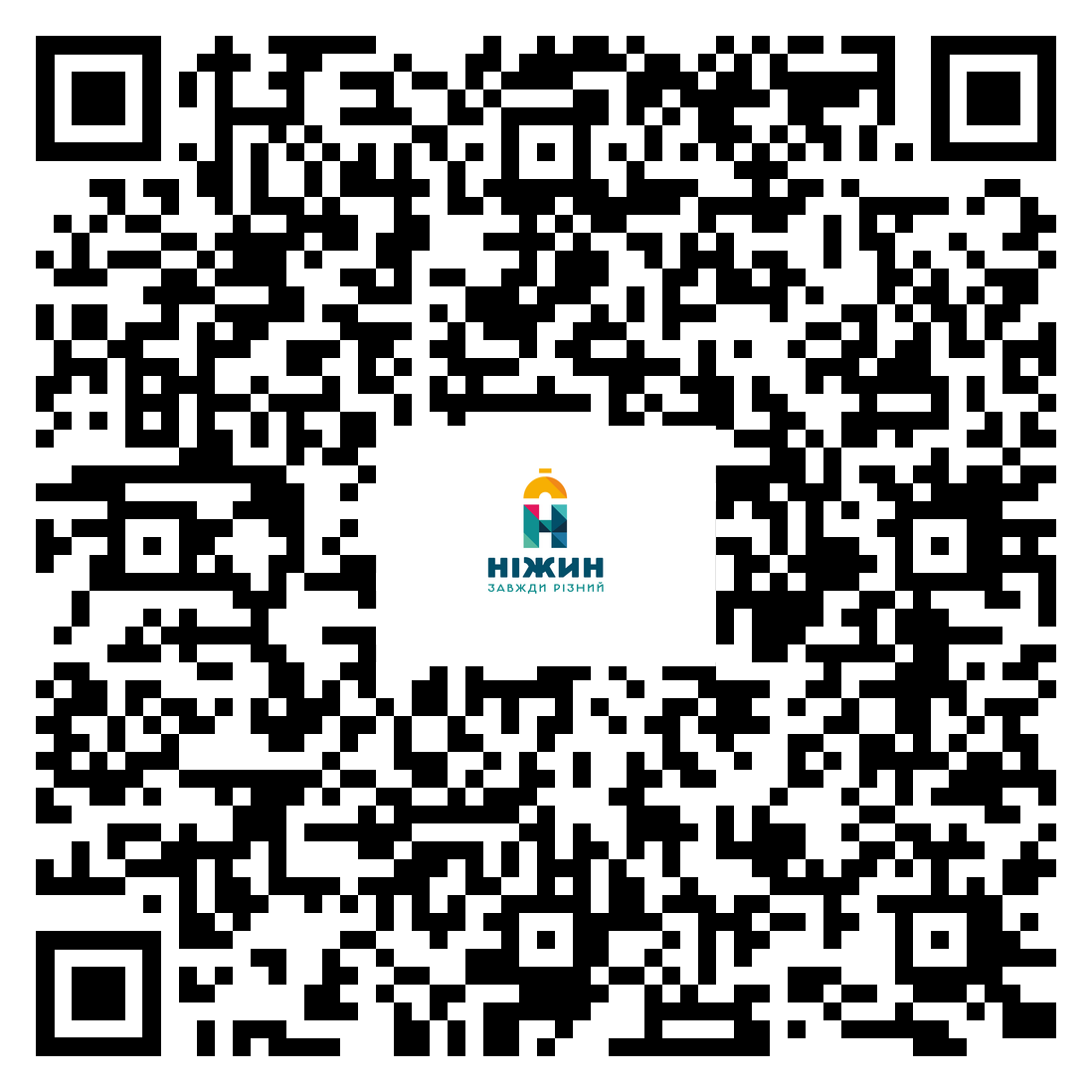 Про затвердженняПлану вдосконалення медичних послуг у Ніжинській ТГна 2023 – 2027 рр.